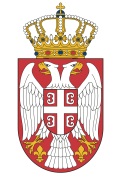 РЕПУБЛИКА СРБИЈААП ВОЈВОДИНАГрад Сремска МитровицаГрадска управа за саобраћај,комуналне и инспекцијске пословеБрој:021-86/2019-VIIДана:04.10.2019.Сремска МитровицаГОДИШЊИ ПЛАН ИНСПЕКЦИЈСКОГ НАДЗОРА ЗА 2021. ГОДИНУГРАДСКЕ УПРАВЕ ЗА САОБРАЋАЈ, КОМУНАЛНЕ И ИНСПЕКЦИЈСКЕ ПОСЛОВЕСремска Митровица,октобар 2020.САДРЖАЈ:1.Увод..............................................................................................................................12.Организациона структура инспекцијских служби Градске управе за саобраћај, комуналне и инспекцијске послове...........................................................................23. Комунална инспекција.............................................................................................33.1 Процена ризика............................................................................................53.2.Табела плана радакомуналне инспекције.............................................63.3. Табеларни приказ активности комуналне инспекције по месецима...............................................................................................................84. Саобраћајна инспекција ..........................................................................................9	4.1. Процена ризика..........................................................................................11	4.2. Табела плана рада саобраћајне инспекције..........................................12	4.3. Табеларни приказ активности саобраћајне инспекције по мес. ......135. Грађевинска инспекција..........................................................................................14	5.1. Процена ризика...........................................................................................16	5.2. Табела плана рада грађевинске инспекције..........................................17	5.3. Табеларни приказ активности грађевинске инспекције по мес. ......186. Инспекција за заштиту животне средине..............................................................19	6.1.. Процена ризика...........................................................................................21	6.2. Табела плана рада инспекције за заштиту животне средине..............226.3. Табеларни приказ активности инспекције за заштиту животне средине по месецима..........................................................................................................237. Просветна инспекција................................................................................................24	7.1. Процена ризика.............................................................................................29	7.2. Табела плана рада просветне инспекције.................................................30	7.3. Табеларни приказ активности просветне инспекције по мес. ............318. Спортска инспекција...............................................................................................32	8.1. Процена ризика..........................................................................................34	8.2. Табела плана рада спортске инспекције...............................................35	8.3. Табеларни приказ активности спортске инспекције по месецима..361.УВОДПредлог Годишњег плана инспекцијског надзора Градске управе за саобраћај, комуналне и инспекцијске послове Града Сремска Митровица за 2021. годину  донет је у складу са чланом 10. Закона о инспекцијском надзору (“Сл.гласник РС” бр. 36/2015). Годишњи план инспекцијског надзора, садржи опште и специфичне циљеве које је потребно остварити, задатке, тј. програмске активности које је потребно спровести како би се ти циљеви остварили, индикаторе резултата тј. начин на који се мере остварени задаци односно програмске активности, рокови у којима се задаци односно активности морају обавити, одговорност за спровођење активности односно задатака, врсту активности и др.... Сврха доношења Плана инспекцијског надзора је повећање ефективности и транспарентности. План се односи на непосредну примену закона и других прописа, спровођење инспекцијског надзора и решавања у управним стварима у првом степену, праћење стања и предлагање мера за унапређење стања на терену и превентивно деловање инспекцијекао једно од средстава остварења циља инспекцијскогнадзора;Циљеви Годишњег плана инспекцијског надзора се остварују применом планираних мера и активности превентивног деловања инспекције и планираних мера и активности за спречавање обављања делатности и вршења активности нерегистрованих субјеката, очекивани обим ванредних инспекцијских надзора у периоду у коме ће се вршити редовни инспекцијски надзор, као и друге елементе од значаја за планирање и вршење инспекцијског надзора. Годишњи план инспекцијског надзора садржи податке и о специфичним циљевима који се планирају остварити у 2021 години, одговорност за реализацију задатака и активности и у ком року их треба реализовати. Инспекцијски надзори и службене контроле спроводе се употребом метода и техника како је прописано законским и подзаконским актима који су темељ за поступање инспекције, уз обавезно коришћење контролних листа. Скупштина града Сремска Митровица образовала је Комисију за координацију инспекцијског надзора над пословима из изворне надлежности Града Сремска Митровица. Циљ образовања Комисије је обухватнији и делотворнији надзор као и усклађивање инспекцијског надзора између инспекција које врше инспекцијски надзор над пословима из изворне надлежности Града. Послови и задаци из делокруга инспекције врше инспектори. Инспектор је самосталан у раду у границама овлашћења утврђених законом и одлукама Града Сремска Митровица, а за свој рад је лично одговоран. Циљ инспекције је да превентивним деловањем или налагањем мера обезбеди законитост и безбедност пословања и поступања надзираних субјеката и спрече или отклоне штетне последицепо законом и другим прописом заштићена добра, права и интересе.2. Организациона структура инспекцијских служби Градске управе за саобраћај, комуналне и инспекцијске послове3.КОМУНАЛНА ИНСПЕКЦИЈАПРОПИСИ ПО КОЈИМА ПОСТУПА КОМУНАЛНА ИНСПЕКЦИЈАЗАКОНИ:- Закон о комуналним делатностима(„Сл.гласник РС“, бр. 88/2011 и 104/2016)             - Закон о инспекцијском надзору(„Сл.гласник РС“, бр. 36/2015)- Закон о општем управном поступку(„Сл.гласник РС“, бр. 18/2016)- Закон о прекршајима(„Сл.гласник РС“, бр. 65/2013, 13/2016 и 98/2016-одлука УС)ОДЛУКЕ СКУПШТИНЕ ГРАДА СРЕМСКА МИТРОВИЦА:Одлука о уређењу и одржавању паркова, зелених и рекреационих површина („Сл. лист града Сремска Митровица“,бр. 2/2010,4/2010,3/2014,4/2014, 9/2017)Одлука о водоводу („Сл. лист града Сремска Митровица“,бр. 13/2009, 4/2010, 9/2011,4/2014, изм.6/2017)Одлука о одржавању чистоће („Сл. лист града Сремска Митровица“,бр.  7/2014, 14/2016)Одлука о уређивању и одржавању гробаља и сахрањивању („Сл. лист града Сремска Митровица“,бр.  5/2014,14/2016)Одлука о држању и заштити домаћих и егзотичних животиња(„Сл. лист града Сремска Митровица“,бр. 1/2012,4/2015,10/2015, 9/2017)Одлука о условима испоруке и снабдевања топлотном енергијом(„Сл. лист града Сремска Митровица“,бр. 1/2017)Одлука о јавном линијском превозу путника на територији града Сремска Митровица („Сл. лист града Сремска Митровица“,бр. 1/2017)Одлука о јавним паркиралиштима на територији града Сремска Митровица („Сл. лист града Сремска Митровица“,бр. 8/2017 и 18/2017,2/2018)Одлука о пијацама („Сл. лист града Сремска Митровица“,бр. 8- II/2017)Одлука о градској плажи(„Сл. лист града Сремска Митровица“,бр. 3/2017)Одлука о уклањању снега и леда(„Сл. лист града Сремска Митровица“,бр. 17/2017)Одлука о ауто-такси превозу путника на територији града Сремска Митровица(„Сл. лист града Сремска Митровица“,бр. 13/2015, изм.8/2017)Одлука о кућном реду у стамбеним зградама („Сл. лист града Сремска Митровица“,бр. 7/2013,4/2014)Одлука о одређивању делова обале и воденог простора на реци Сави на којима се могу градити хидрограђевински објекти и постављати пловила(„Сл. лист града Сремска Митровица“,бр. 5/2011 и 4/2014)Одлука о одвођењу и пречишћавању атмосферских и отпадних вода („Сл. лист града Сремска Митровица“,бр. 9/2011,5/2014 и 13/2015, изм.8-II/2017)Одлука о постављању и уклањању мањих монтажних, огласних и других објеката(„Сл. лист града Сремска Митровица“,бр. 2/2018)Одлука о радном времену у угоститељским, трговинским и занатским објектима на територији града Сремска Митровица („Сл. лист града Сремска Митровица“,бр. 7/2017)Одлука о јавној расвети („Сл. лист града Сремска Митровица“,бр. 14-II/2016)Одлука о општинским путевима и улицама на територији града Сремска Митровица(„Сл. лист града Сремска Митровица“,бр. 14-II/2017)Одлука о одређивању пешачких зона у насељеном месту Сремска Митровица(„Сл. лист града Сремска Митровица“,бр. 2/2018)  Комунална инспекција вршиинспекцијски надзор над применом прописа којима се уређује пружање комуналних услуга,употреба и одржавање комуналних објеката, прати стање чистоће иуређења комуналних и других јавних објеката и добара у општој употреби, врши надзорнад радом јавних комуналних предузећа чији је оснивач Град, усмерава њихове активностиу области комуналне делатности, предузима потребне мере за отклањање недостатака,налаже уклањање ствари и других предмета са површине јавне намене, ако су остављенепротивно одредбама закона и других прописа, предузима и координира активности насузбијању бесправног заузећа површине јавне намене и површине у јавном коришћењу, каои уклањање снега и леда са површина јавне намене.   Врши контролу одржавања кућног реда у стамбеними стамбено-пословним зградама, контролу услова држања и заштите домаћих животињаконтролу уређења и одржавања дворишних простора, контролу радног времена у угоститељским, трговинским и занатским објектима и других услужних делатности.    Комуналниинспектори у управном поступку сачињавају службене белешке и записнике, доносерешења и закључке о извршењу решења, покрећу прекршајни поступак, издају прекршајниналог, врше пријем странака и дају потребна обавештења у вези са остваривањем њиховихправа и обавеза.                              3.1.ПРОЦЕНА РИЗИКА 3.2.Табела плана радакомуналне инспекције3.3.Табеларни приказ активности комуналне инспекције по месецима4.САОБРАЋАЈНА ИНСПЕКЦИЈАПРОПИСИ ПО КОЈИМА ПОСТУПА САОБРАЋАЈНА ИНСПЕКЦИЈАЗАКОНИ- Закон о превозу путника у друмском саобраћају(„Сл.гласник РС“, бр.68/2015 и 41/2018)- Закон о превозу  терета у друмском саобраћају(„Сл.гласник РС“, бр. 68/2015 и 41/2018)- Закон о превозу у друмском саобраћају(„Сл.гласник РС“, бр.46/95, 66/2001, 61/2005, 91/2005, 62/2006, 31/2011 i 68/2015 - Закон о путевима(„Сл.гласник РС“, бр.41/2018)- Закон о безбедности саобраћаја(„Сл.гласник РС“, бр. br. 41/2009, 53/2010, 101/2011, 32/2013 - odluka US, 55/2014, 96/2015 - dr. zakon,9/2016 - odluka US, 24/2018, 41/2018 i 41/2018)- Закон о комуналним делатностима(„Сл.гласник РС“, бр.)- Закон о инспекцијском надзору(„Сл.гласник РС“, бр. 36/2015)- Закон о општем управном поступку(„Сл.гласник РС“, бр. 18/2016)- Закон о прекршајима(„Сл.гласник РС“, бр. 65/2013, 13/2016 и 98/2016-одлука УС)ОДЛУКЕ СКУПШТИНЕ ГРАДА СРЕМСКА МИТРОВИЦА: Oдлука о ауто-такси превозу путника на територији града Сремска Митровица („Сл.лист града Сремска Митровица“, бр. 13/2015изм.8/2017, )Одлука о јавним паркиралиштима на територији града Сремска Митровица („Сл.лист града Сремска Митровица“, бр. 8/2017 i 18/2017,2/2018)Одлука о општинским путевима и улицама на територији града Сремска Митровица („Сл.лист града Сремска Митровица“,бр.14-II/2017)Одлука о јавном линијском превозу путника на територији града Сремска Митровица („Сл.лист града Сремска Митровица“, бр. 1/2017)Одлука о одређивању пешачких зона у насељеном месту Сремска Митровица(Сл.лист града Сремска Митровица“,бр. 2/2018)Саобраћајни инспектор врши надзор над обављањем јавног градског и приградског превоза путника као комуналне делатности; утврђује услове за путничко возило за обављање такси превоза и контролу такси превоза; проверава стање општинских путева, улица и некатегорисаних путева њихових делова и путних објекта; контролише хоризонталну и вертикалну саобраћајну сигнализацију; врши контролу изграђености и опремљености аутобуских стајалишта; проверавауслове одвијања саобраћаја ошпштинским путевима, улицама и некатегорисаним путевима; проверава да ли се правилно и редовно спроводе мере заштите општинских путева, улица инекатегорисаних путева; проверава радове на изградњи, реконструкцији и одржавању општинскихпутева, улица и некатегорисаних путева, његових делова и путних објекта; врши контролузаузећa општинских путева, улица и некатегорисаних путева; контролише раскопавање идовођење у технички исправно стање јавних саобраћајних површина; контролише увођењепривремене измене режима саобраћаја и друге послове надзора у друмском саобраћју.Контрола превоза терета обухвата контролу и процену ризика у области јавног превоза терета и превоза терета за сопствене потребе. Посебна пажња се обраћа на контролу превоза терета у у пролећном и јесењем периоду када је интензивнији превоз (превоз воћа и огревног дрвета) и када се поред редовних врше и ванредне контроле. Када је у питању превоз путника инспектор има овлашћење да прегледа аутобусе и путничка возила којима се обавља јавни превоз путника, контролише редове вожње, лиценце превозника, превозна документа у обављању јавног превоза итд. Контрола општинских путева обухвата надзор инспектора у области одржавања и заштите јавних путева, контроле раскопавања јавних путева, покретање управног и прекршајног поступка. Саобраћајни инспектор у управном поступку сачињава службене белешке и записнике, доноси решења , поднoси пријаве за привредни преступ, подоси захтев за покретање прекршајногпоступка, издаје прекршајни налог, врши пријем странака и даје потребна обавештења у вези са остваривањем њихових права и обавеза.Саобраћајна инспекција редовно прати промене законских прописа и одлука Града Сремска Митровица, израђује извештаје о раду, правовремено информише јавност објављивањем важећих прописа, планова инспекцијског надзора и контролних листа на сајту Града, пружа стручне и саветодавне подршке надзираном субјекту или лицу које остварује одређена права. Такође спроводи превентивни инспекцијски надзор којим утиче на смањење ризика односно штетних последица и вероватноће њеховог настанка.4.1. ПРОЦЕНА РИЗИКА4.2.Табела плана рада саобраћајне инспекције4.3.Табеларни приказ активности саобраћајне инспекције по месецима                          5.ГРАЂЕВИНСКА ИНСПЕКЦИЈА ПРОПИСИ ПО КОЈИМА ПОСТУПА ГРАЂЕВИНСКА  ИНСПЕКЦИЈАЗАКОНИ, ПОДЗАКОНСКИ АКТИ И ОДЛУКЕ СКУПШТИНЕ ГРАДА1. Закон о планирању и изградњи („Службени гласник РС“, број 72/2009, 81/2009-испр, 64/2010-одлука УС,24/2011, 121/2012, 42/2013-одлука УС, 50/2013-одлука УС, 98/2013-одлука УС, 132/2014 и 145/2014),2. Закон о озакоњењу објеката („Службени гласник РС“,бр.96/2015),3. Закон о општем управном поступку („Службени гласник РС“,бр. 18/2016),4. Закон о инспекцијском надзору („Службени гласник РС“, бр. 36/2015),5. Закон о становању и одржавању зграда („Службени гласник РС“, бр.104/2016),6. Закон о прекршајима („Службени гласник РС“, бр. 65/2013, 13/2016 и 98/2016),7. Кривични законик („Службени гласник РС“, бр. 85/2005, 88/2005-испр., 107/2005-испр., 72/2009, 111/2009, 121/2012, 104/2013, 108/2014 и 94/2016),8. Закон о привредним преступима („Службени лист СФРЈ“,бр. 4/77, 36/77-испр., 14/85, 10/86-пречишћен текст, 74/87, 57/89 и 3/90; „Службени лист СРЈ“, број 27/92, 16/93, 31/93, 41/93, 50/93, 24/94, 28/96 и 64/2001; и „Службени гласник РС“, број 101/2005-др. закон)9. Закон о  путевима (“Службени гласник РС”, бр. 101/05, 123/07, 101/11 и 93/12)10. Правилник о поступку доношења и садржини програма уклањања објеката(“Службени гласник РС”, бр.27/2015)11. Правилник о садржини и начину вођења књиге инспекције, грађевинскогдневника и грађевинске књиге (“Службени гласник РС”, бр.22/2015)12. Правилник о начину затварања и обележавању затвореног градилишта(“Службени гласник РС”, бр. 22/2015)13. Одлука о постављању и уклањању мањих монтажних, огласних и других објеката(„Сл. лист града Сремска Митровица“, бр.2/2018)Грађевинска инспекција обавља поверене послове који се односе на вођењеуправног поступка доношењем управних аката и обављање управних радњи у поступку инспекцијског надзора над спровођењем одредаба Закона о планирању и изградњи, доноси решења за уклањање објеката или његовог дела који су изграђени без грађевинске дозволе.Приликом инспекцијског надзора и службених контрола, грађевински инспектори су дужни да се придржавају релевантних процедура уз обавезно коришћење контролних листа (након сачињавања истих од стране Министарства грађевинарства, саобраћаја и инфраструктуре РС)Такође,грађевинска инспекција сачињава Програм уклањања објеката, извршава решења о уклањању објеката, доноси решења о обустави радова ако се објекат не гради у складу са издатом грађевинском дозволом, врши надзор над коришћењем објеката, обавља и друге послове у складу са Законом, Статутом града, одлукама и другим прописима донетим на основу Закона. Грађевински инспектор врши надзор над применом Закона о планирању и изградњи и других прописа и аката, стандарда, техничких норматива и норми квалитета, који се односе на пројектовање, грађење и реконструкцију објеката у високоградњи, нискоградњи иградњи других објеката; врши надзор над извођењем појединих грађевинских радова на тим објектима; контролу грађења објеката на прописан начин; припрема решења и налаже мере и стара се за њихово спровођење; сачињава записник о уклањању објекта односно његовог дела који доставља органу надлежном за послове катастра непокретности; подноси захтеве за покретање прекршајног поступка, односно кривичне пријаве и пријаве за привредне преступе; сарађује са републичком инспекцијом и другим органима и организацијама у циљу ефикаснијег обављања надзора; води евиденције прописане за грађевинску инспекцију; припрема извештаје за Скупштину општине.Грађевински инспектор такође прати промене законских прописа и одлука Града Сремска Митровица и спроводи и друге радње у циљу безбедности објеката, отклањања непосреднеопасности по живот и здравље људи и околине.                                          5.1. ПРОЦЕНА РИЗИКА 5.2.Табелa плана рада грађевинске инспекције5.3.Табеларни приказ активности грађевинске  инспекције по месецима          6. ИНСПЕКЦИЈА ЗА ЗАШТИТУ ЖИВОТНЕ СРЕДИНЕПРОПИСИ ПО КОЈИМА ПОСТУПА  ИНСПЕКЦИЈА ЗА ЗАШТИТУ ЖИВОТНЕ СРЕДИНЕ- Закон о заштити животне средине("Сл.гласник РС", бр.135/04, 36/09, 72/09,43/11 и 14/16)- Закон о интегрисаном спречавању и контроли загађивања животне средине("Сл.гласник РС", бр.135/04)- Закон о процени утицаја на животну средину ("Сл.гласник РС", бр.135/04 и 36/09)- Закон о заштити ваздуха("Сл.гласник РС", бр.36/09)- Закон о заштити од буке у животној средини("Сл.гласник РС", бр.36/09 и 88/10)- Закон о управљању отпадом("Сл.гласник РС", бр.36/09, 88/10 и 14/16)- Закон о заштити природе("Сл.гласник РС", бр.36/09, 88/10, 91/10 и 14/16)- Закон о инспекцијском надзору(“Сл. гласник РС", бр. 36/15)-Закон о општем управном поступку(„Службени гласник РС“,бр. 18/2016),- Закон о прекршајима(„Службени гласник РС“, бр. 65/2013, 13/2016 и 98/2016),- Одлука о уређењу и одржавању паркова, зелених и рекреационих површина(„Сл. лист града Сремска Митровица“, бр.3/2014 и 4/2014Активности у оквиру процеса инспекцијског надзора инспекције за заштиту животне средине обухватају примену закона и других прописа којима се уређује заштита ваздуха од загађења, заштита од штетног деловања буке, спровођење мера заштите животне средине дефинисаних студијом о процени утицаја и налагање подношења захтева за одлучивање о потреби израде студије о процени утицаја на животну средину. Надзор над активностима сакупљања, привременог складиштења и транспорта инертног и неопасног отпада на локацији власника отпада за којенадлежни орган општине издаје дозволу.Заштита од нејонизујућег зрачења у објектима за које одобрење за изградњу и почетак рада даје надлежни орган општине.Спровођење мера непосредне заштите, очувања и коришћења заштићених природних добара на заштићеним подручјима који су актом државе проглашени заштићеним подручјима. Вођење посебних евиденција у складу са законом, као и други послови инспекцијског надзора у области заштите животне средине.Вођење управног и извршног поступка. Доношење управних аката и обављање управних радњи у поступку инспекцијског надзора у обасти заштите животне средине. Подношење захтева за покретање прекршајног поступка.Осим планираних активности које се спроводе овим Планом, а везане су за инспекцијски надзор-инспекцијске контроле, едукацију, предвиђене састанке, извршење управних мера као и контролу истих и других активности у оквиру рада инспектора спроводе се и непланиране активности за које је такође потребно планирати потребно време. Непланиране активности се одмах извршавају а односе се на пријаве грађана, запримљене електронском поштом, телефонским пријавама као и непосредним запажањем инспектора на терену. При изради овог Годишњег плана рада инспектор је користио искуства из претходних инспекцијских контрола које су вршене на основу оперативних планова који су усаглашени са вишегодишњим планом инспекцијског надзор                                      6.1. ПРОЦЕНА РИЗИКА 6.2.Табелe плана радаинспекције за заштиту животне средине6.3.Табеларни приказ активности инспекције за заштиту животне средине по месецима                       7. ПРОСВЕТНА ИНСПЕКЦИЈАПРОПИСИ ПО КОЈИМА ПОСТУПА ПРОСВЕТНА ИНСПЕКЦИЈА1.Закон о просветној инспекцији („Службени гласник РС“, бр. 27/2018)2. Закон о основама система образовања и васпитања („Службени гласник РС“ број 88/2017)3.Закон о средњем образовању и васпитању („Сл. гласник РС“ бр. 55/13 , 101/17 ) 4. Закон о основном образовању и васпитању („Службени гласник РС“, број 55/2013 и 101/2017)5. Закон о предшколском васпитању и образовању(„Службени гласник РС“, бр 101/17 )6. Закон о инспекцијском надзору(„Сл. гласник РС“ бр. 36/2015)7 Закон о дуалном образовању („Службени гласник РС“, бр. 101/2017)8. Закон о уџбеницима („Службени гласник РС“, број 68/2015);9. Закон о Националном оквиру квалификација („Службени гласник РС“, бр. 27/2018)10.Правилник о обављању друштвено-корисног рада (,,Службени гласник РС, бр. 88/17 и 27/18 – и др. закон)11.Правилник о стандардима квалитета рада установе („Службени гласник РС – Просветни гласник“, број 14/18)12.Правилник о програму обуке и полагању испита за лиценцу за директора установе образовања и васпитања („Службени гласник РС“, број 63/18)13.Правилник о стандардима постигнућа за предмет Матерњи језик и књижевност за крај средњег образовања („Службени гласник РС – Просветни гласник“, број 13/18.)14.Правилник о наставном плану и програму за обдарене ученике у Рачунарској гимназији у Београду(„Службени гласник РС”, бр. 88/17 и 27/18)15. Правилник о календару образовно-васпитног рада основне школе за школску 2018/2019. годину(„Службени гласник РС”, бр. 88/17 и 27/18)16 .Правилник о календару образовно-васпитног рада средњих школа за школску 2018/2019. годину(„Службени гласник РС”, бр. 88/17 и 27/18)17. Правилник о изменама и допуни Правилника о критеријумима и стандардима за финансирање установе која обавља делатност основног образовања и васпитања18.Правилник о изменама Правилника о критеријумима и стандардима за финансирање установе која обавља делатност средњег образовања и васпитања19.Правилник о измени и допунама Правилника о степену и врсти образовања наставника који изводе образовно-васпитни рад из изборних предмета у основној школи („Службени гласник РС – Просветни гласник “, број 11/17)20.Правилник о Oпштим стандардима постигнућа за крај основног образовања за страни језик („Службени гласник РС“, број 78/17)
21.Правилник о Протоколу поступања у установи у одговору на насиље, злостављање и занемаривање („Службени гласник РС“, број 30/2010)22. Правилник о ближим условима и начину остваривања исхране деце у предшколској установи (Службени гласник РС“, број 39/18)23.Правилник о општим основама предшколског програма („Службени гласник РС -Просветни гласник“, број 14/06)24.Правилник о нормативу средстава за реализацију васпитно образовног програма у предшколској установи („Службени гласник РС“, број 46/94)25.Правилник о ближим условима за почетак рада и обављање делатности установа за децу(„Службени гласник РС“, бр. 50/94 и 6/96)26.Правилник о мерилима за утврђивање економске цене програма васпитања и образовања у предшколским установама(„Службени гласник РС“, број 146/14)27.Правилник о ближим условима за утврђивање приоритета за упис деце у предшколску установу(Службени гласник РС“, број 44/11)28.Правилник о критеријумима за утврђивање мањег односно већег броја деце од броја који се уписује у васпитну групу ( „Службени гласник РС“, број 44/11)29.Правилник о садржају образаца и начину вођења евиденције и издавању јавних исправа у предшколској установи („Службени гласник РС“, број 59/10)30.Правилник о ближим условима за остваривање припремног предшколског програма(„Просветни гласник РС“, број 5/12)31.Правилник о врсти стручне спреме васпитача, медицинских сестара и стручних сарадника у дечјем вртићу („Службени гласник СРС – Просветни гласник“, број 1/89)32.Правилник о ближим условима и начину остваривања неге и превентивно-здравствене заштите деце у предшколској установи(„Службени гласник РС”, број 112/17)33. Правилник о ближим условима организовања целодневне наставе и продуженог боравка („Службени гласник РС“, број 77/14)34.Правилник о оцењивању ученика у основном образовању и васпитању („Службени гласник РС“, број 67/13)35.Правилник о степену и врсти образовања наставника који изводе образовно-васпитни рад из изборних предмета у основној школи („Службени гласник РС – Просветни гласник“, број 11/12, 15/13, 10/16, 11/16, 2/17 и 11/17)36.Правилник о степену и врсти образовања наставника и стручних сарадника у основној школи („Службени гласник РС – Просветни гласник“, бр. 11/12, 15/13, 2/16, 10/16, 11/16, 2/17 и 3/17)37.Правилник о степену и врсти образовања наставника у основној музичкој школи („Просветни гласник“, бр. 18/13 и 2/17)38.Правилник о програму за остваривање екскурзије у првом и другом циклусу основног образовања и васпитања(„Просветни гласник“, број 7/10)39.Правилник о садржају и начину вођења евиденције и издавању јавних исправа у основној школи(„Службени гласник РС“, бр. 55/06, 51/07, 67/08, 39/11, 82/12, 8/13, 70/15 и 81/17)40.Правилник о дипломама за изузетан успех ученика у основној школи („Службени гласник РС“, бр. 37/93 и 42/93)41.Правилник о норми часова непосредног рада са ученицима, наставника, стручних сарадника и васпитача у основној школи(„Просветни гласник“, бр. 2/92 и 2/00)42.Правилник о условима и поступку напредовања ученика основне школе („Службени гласник РС“, број 47/94)43.Правилник о нормативима школског простора, опреме и наставних средстава у основној школи („Службени гласник РС – Просветни гласник“, број 4/90)44.Правилник о ближим условима у погледу простора, опреме и наставних средстава за остваривање изборних програма образовно-васпитног рада у основним школама („Службени гласник СРС – Просветни гласник“, број 27/87)45.Правилник о критеријумима и стандардима за финансирање установе која обавља делатност основног образовања и васпитања(„Службени гласник РС „, број 73/16)46.Правилник о нормативу школског простора, опреме и наставних средстава за основну музичку школу („Просветни гласник“, број 19/97)47.Правилник о општим стандардима постигнућа – образовни стандарди за крај обавезног образовања(„Просветни гласник“, број 5/10)48.Уредба о критеријумима за доношење акта о мрежи предшколских установа и акта о мрежи основних школа: („Службени гласник РС“, број 80/2018)49.Упутство о заштити и безбедности деце и ученика у установи50.Закон о заштити становништва од дуванског димаПросветна инспекција врши инспекцијски надзор над применом закона и других прописа којима се уређује организација и начин рада установа предшколског васпитања и образовања и основног и средњег образовања и васпитања, а нарочито у погледу: 1) поступања установе у погледу спровођења закона, других прописа у области образовања и васпитања и општих аката; 2) остваривања права и обавеза запосленог, ученика и његовог родитеља односно другог законског заступника, утврђених прописима у области образовања и васпитања; 3) остваривања заштите права детета и ученика, њихових родитеља, односно других законских заступника, као и заштите права запослених; 4) обезбеђивања заштите детета, ученика и запосленог од дискриминације, насиља, злостављања и занемаривања, као и понашања које вређа углед, част или достојанство; 5) поступка уписа и поништавања уписа у школу; 6) испуњености прописаних услова за спровођење испита; 7) вођења прописане евиденције коју води установа и утврђивање чињеница у поступку поништавања јавне исправе коју издаје установа; 8) страначког организовања и деловања. У поступку верификације установе, образовног профила, остваривања наставних планова и програма, проширене делатности установе, статусне промене и промене назива и седишта установе, просветна инспекција испитује испуњеност услова и поступа у оквиру својих овлашћења. Када утврђује испуњеност услова у поступку верификације установе, за основну и проширену делатност, просветни инспектор записником констатује да ли установа испуњава услове, у складу са законом којим се уређују основе система образовања и васпитања и прописа донетих на основу тог закона и о томе обавештава орган надлежан за доношење решења у поступку верификације установа. У вршењу послова инспекцијског надзора, просветни инпектор нарочито: 1) налаже записником отклањање неправилности и недостатака у одређеном року; 2) наређује решењем извршење мере која је наложена записником, а није извршена;3) забрањује решењем спровођење радњи надзираном субјекту које су супротне овом закону, закону којим се уређују основе система образовања и васпитања, посебном закону и општем акту; 4) привремено забрањује решењем рад установе која обавља делатност, а не испуњава законом прописане услове у погледу простора, опреме и потребних стручних и других радника; 5) подноси пријаву надлежном органу због постојања сумње да је учињено кривично дело, привредни преступ, захтев за покретање прекршајног поступка, односно повреду забране дискриминације, забране насиља, злостављања и занемаривања и забране страначког организовања;6) обавештава други орган ако постоје разлози за предузимање мера за које је тај орган надлежан; 7) врши увид у јавне исправе и податке из регистара и евиденција које воде надлежни државни органи, органи аутономне покрајине и органи јединице локалне самоуправе и други имаоци јавних овлашћења ако су неопходни за инспекцијски надзор, а није могао да их прибави по службеној дужности, у складу са законом; 8) врши увид у личну или другу јавну исправу са фотографијом која је подобна да се идентификују овлашћена лица у надзираном субјекту као и друга запослена лица; 9) узима писане изјаве овлашћених лица у надзираном субјекту и других запослених лица и позива их да дају писане изјаве о питањима од значаја за инспекцијски надзор; 10) налаже надзираном субјекту да у остављеном року стави на увид опште и појединачне акте, евиденције, уговоре и другу документацију надзираног субјекта од значаја за инспекцијски надзор, а у облику у којем их надзирани субјект поседује и чува; 11) обавља друге послове, у складу са законом Послове просветне инспекције, прописане чл. 7 – 9. и чл. 13. и 14. Закона о просветној инспекцији, као поверене, обавља градска просветна инспекција.                                    7.1. ПРОЦЕНА РИЗИКА7.2.Табела плана радапросветне инспекције7.3.Табеларни приказ активности просветне инспекције по месецима                              8. СПОРТСКА ИНСПЕКЦИЈАПРОПИСИ ПО КОЈИМА ПОСТУПА СПОРТСКА ИНСПЕКЦИЈАЗАКОНИ:- Закон о спорту („Сл. гласник РС“, број 10/2016);- Закон о инспекцијском надзору (“Сл.гласник РС”, број 36/15);- Закон о општем управном поступку (“Сл.гласник СРЈ”, број 33/97 31/2001 и “Сл.гласник РС”, број 30/10 и 18/16);- Правилник о измени и допунама Правилника о спортским гранама и областима спорта у Републици Србији и спортским дисциплинама у оквиру спортских грана и области спорта („Сл.гласник РС“, број 95/2016);- Правилник о надлежним националним спортским савезима за спортске гране и области спорта у Републици Србији („Сл.гласник РС“, број 95/2016);- Правилник о спортским гранама од посебног значаја за Републику Србију („Сл.гласник РС“, број 24/2011);- Правилник о спортским гранама у Републици Србији („Сл.гласник РС“, број 24/2011).Нa тeритoриjи jeдиницe лoкaлнe сaмoупрaвe, инспeкциjски нaдзoр, oсим зa нaциoнaлнe спoртскe сaвeзe, тeритoриjaлнe спoртскe сaвeзe, oргaнизaциje кoje сe бaвe стручним oспoсoбљaвaњeм у oблaсти спoртa и спoртскe oргaнизaциje кoje сe тaкмичe у прoфeсиoнaлним спoртским лигaмa, врши нaдлeжни oргaн jeдиницe лoкaлнe сaмoупрaвe, прeкo грaдскoг, oднoснo oпштинскoг спoртскoг инспeктoрa, кao пoвeрeни пoсao.Прaвнa и физичкa лицa кoja oбaвљajу спoртскe aктивнoсти и спoртскe дeлaтнoсти дужнa су дa oмoгућe спoртскoм инспeктoру oбaвљaњe инспeкциjскoг нaдзoрa, дa му нa њeгoв зaхтeв блaгoврeмeнo дoстaвљajу пoтпунe и тaчнe пoдaткe, дa му нa њeгoвo трaжeњe пружe усмeнo или писaнo изjaшњeњe o чињeницaмa и дoкaзимa кojи су изнeти, oднoснo утврђeни у пoступку инспeкциjскoг нaдзoрa, кao и дa пoступe пo другoм зaхтeву спoртскoг инспeктoрa. Нa сaдржину, грaницe oвлaшћeњa, прaвa и oбaвeзe при вршeњу инспeкциjскoг нaдзoрa oд стрaнe спoртских инспeктoрa примeњуjу сe oдрeдбe Зaкoна о спорту и зaкoнa кojим je урeђeн инспeкциjски нaдзoр. Aкo сe кoд нaдзирaнoг субjeктa oткриje нeзaкoнитoст кoja je кaжњивa прeмa зaкoну или другoм прoпису, спoртски инспeктoр нaдлeжнoм прaвoсуднoм oргaну пoднoси кривичну приjaву, приjaву зa приврeдни прeступ или зaхтeв зa пoкрeтaњe прeкршajнoг пoступкa, oднoснo издaje прeкршajни нaлoг, у склaду сa зaкoнoм.Спoртски инспeктoр спрoвoди пoступaк инспeкциjскoг нaдзoрa и у пoступку вршeњa инспeкциjскoг нaдзoрa имa oвлaшћeњa и oбaвeзe у склaду сa oвим зaкoнoм и зaкoнoм кojим je урeђeн инспeкциjски нaдзoр. Инспекцијски надзори и службене контроле спроводиће се употребом метода и техника које су прописане законским и подзаконским актима који су темељ за поступање инспекције, уз обавезно коришћење контролних листа.  Потребе грађана у оквиру локалне самоуправе у којима спортски инспектор има овлашћења и у оквиру којих својим радом може умногоме унапредити област спорта указивањем на значај обезбеђења услова и организовање спортских кампова за спортски развој талентованих спортиста и унапређење квалитета стручног рада са њима,  учешће спортских организација са територије јединице локалне самоуправе у домаћим и европским клупским такмичењима,  физичко васпитање деце предшколског узраста и школски спорт (унапређење физичког вежбања, рад школских спортских секција и друштава, општинска, градска и међуопштинска школска спортска такмичења и др.), подстицање и стварање услова за унапређење спортске рекреације, односнобављења грађана спортом, посебно деце, жена, омладине и особа са инваидитетом, изградња, одржавање и опремање спортских објеката на територији јединице локалне самоуправе, а посебно јавних спортских терена у стамбеним насељима или у њиховој близини и школских спортских објеката, и набавка спортске опреме и реквизита, организација спортских такмичења од посебног значаја за Град.                                      8.1. ПРОЦЕНА РИЗИКА8.2.Табелa плана рада спортске инспекције                            8.2.Табелa плана рада спортске инспекције8.3.Табеларни приказ активности спортске инспекције по месецимаГРАЂЕВИНСКА ИНСПЕКЦИЈАКОМУНАЛНА ИНСПЕКЦИЈАСАОБРАЋАЈНА ИНСПЕКЦИЈАИНСПЕКЦИЈА ЗА ЗАШТИТУ ЖИВОТНЕ СРЕДИНЕПРОСВЕТНА ИНСПЕКЦИЈАСПОРТСКА ИНСПЕКЦИЈАНАДЗОРНИЦИАДМИНИСТРАТИВНИ РАДНИККритичан ризик- „дивље депоније“- непрописно паркирана возила- пси луталицеВисок ризик- септичке јаме- услови држања домаћих животиња- ауто-такси превозСредњи ризик- депоновање смећа у сеоским МЗ- радно време угоститељских објеката- раскопавање површина јавне намене- нелегална продаја-постављање и уклањање мањих монтажних, огласних                   и др. објекатаНизак ризик           - изношење и депоновање смећа- водовод и канализација- кућни редНезнатан ризик- одржавање јавних зелених површина- одржавање јавне расвете- гробља и сахрањивањеОбласт и обухват инспекцијског надзораСтепен ризика инспекцијског надзораУчесталост инспекцијског надзора 1Контрола кућног реда у стамбеним зградамаНизак степен ризикаKонтинуирано и по потреби2Предузимање мера и контрола одржавања чистоће(сакупљање и одвожење смећа, одржавање чистоће на јавним зеленим површинама) Низак степен ризикаКонтинуирано и по потреби3Контрола постављања и уклањања мањих монтажних, огласних и других објеката (киосци, летње баште, зимске баште, слободно стојеће витрине, изложбени пултови, тенде, перде, објекти за извођење забавних програма, расхладни уређаји, апарати за кокице и печењарске производе, тезге за излагање и продају, објекти за одржавање различитих манифестација и други објекти)Средњи степен ризикаКонтинуирано и по потреби4Контрола водовода (снабдевање водом из јавног водовода, коришћење воде у јавне сврхе)Низак степен ризикаКонтинуирано и по потреби5Контрола одвођења и пречишћавања атмосферских и отпадних вода (одвођење отпадних вода, сакупљање и уклањање атмосферских вода са јавних поршина)     Средњи степен ризика   Континуирано и по потреби6Контрола општинских путева и улица на територији Града Сремска Митровица (одржавање јавних путева, као комуналне делатности, и раскопавање јавних путева и јавних површина)Средњи степен ризикаКонтинуиранои по потреби7Контрола градске плаже (уређење и одржавање градске плаже)Висок степен ризикаКонтинуирано (од јуна до септембра) и по потреби8Контрола радног времена у угоститељским,трговинским и занатским објектима на територији Града Сремска МитровицаСредњи степен ризикаКонтинуирано и по потреби9Предузимање мера и контрола одређивања делова обале и воденог простора на реци Сави на којима се могу градити хидрограђевински објекти и постављати пловила (намена обале воденог простора, програм постављања плутајућег и других објеката, обавезе власника и посебни услови за постављање сојенице и уклањање плутајућег и другог објекта)Средњи степен ризикаКонтинуиранои по потреби10Предузимање мера и контрола паркирања на јавним градским површинамаКритичан степен ризика Континуирано 11Предузимање мера и контрола о условима и начину снабдевања топлотном енергијом (снабдевање топлотном енергијом, одржавање, одобрење за прикључак, почетак испоруке, ускраћивање и испоруке топлотне енергије)Висок степен ризикаКонтинуирано и по потреби12Предузимање мера и контрола уклањања снега и леда (надзор над спровођењем одлуке)Критичан степен ризикаКонтинуирано (у зимском периоду) и по потреби13Предузимање мера и контрола Закона о сахрањивању и гробљима и предузимање мера и контрола о уређивању и одржавању гробаља и сахрањивањуНезнатан степен ризикаКонтинуирано и по потреби14Предузимање мера и контрола држања и заштита домаћих и егзотичних животињаВисок степен ризикаKонтинуирано и по потреби15Предузимање мера и контрола јавне расвете (начин вршења послова јавне расвете)Низак степен ризикаКонтинуирано и по потреби16Контрола и предузимање мера за чишћење и уклањање „дивљих депонија“Критичан степен ризикаКонтинуирано17Контрола уређења и одржавању паркова, зелених и рекреационих површинаНезнатан степен ризикаКонтинуирано и по потребиАКТИВНОСТИ У ОКВИРУ ИНСПЕКЦИЈСКОГ НАДЗОРАјан.фебмар.апр.мај.јунјулавг.сеп.октновдец.Контрола снега и ледаxxxxКонтрола радног времена у угоститељским, трговинским и занатским објектимаxxxxxxxxxxxxКонтрола уређивања и одржавања гробаља и сахрањивањеxxxxxxxxxКонтрола обављања комуналне делатности ЈП ВодоводxxxxxxxxxxxxКонтрола инспектора по захтеву странкеxxxxxxxxxxxxВанредне контролеxxxxxxxxxxxxКонтрола одвођења атмосферских и отпадних водаxxxxxxxxxxxxКонтрола одржавања зелених и рекреативних површина у градуxxxxxxКонтрола држања домаћих животињаxxxxxxКонтрола заузећа јавних површинаxxxxxxxxxxКонтрола пијацаxxxxxxxxxxКонтрола испоруке топлотне енергијеxxxxxxxКонтрола постављања и уклањања мањих монтажних, огласних и других  објекатаxxxxxxxxxxxxКонтрола градске плажеxxxxКритичан ризик- нелегални превоз путника- привремена измена режима саобраћаја-стање пута и путних објекатаВисок ризик- зимска служба- раскопавање саобраћајних површина- ванлинијски превоз путника- ауто-такси превозСредњи ризик- саобраћајна сигнализација- извођење радова на реконструкцији иодржавању- линијски превоз путникаНизак ризик- превоз путника за сопствене потребе- заузеће путеваНезнатан ризик- аутобуска стајалишта и јавна паркиралиштаОбласт и обухват инспекцијског надзораСтепен ризика инспекцијског надзораУчесталост инспекцијског надзора Линијски превоз путника 
Сирмијум бусСредњи степен ризикаКонтинуирано и по потребиАуто-такси превоз– правна лицаВисок степен ризикаКонтинуирано и по потребиТакси превоз– предузетнициВисок степен ризикаКонтинуирано и по потребиВанлинијски превоз путникаВисок степен ризикаКонтинуирано и по потребиПосебан линијски превоз путникаСредњи степен ризикаКонтинуирано и по потребиПревоз за сопствене потребе лица и ствариНизак степен ризикаКонтинуирано и по потребиАутобуска стајалиштаНезнатан степен ризикаКонтинуирано и по потребиСаобраћајна сигнализација - Сирмијум путСредњи степен ризикаКонтинуирано и по потребиПревоз теретаСредњи степен ризикаКонтинуирано и по потребиНелегални превоз путникаКритичан степен ризикаКонтинуирано и по потребиЗимска служба- Сирмијум путВисок степен ризикаКонтинуирано и по потребиАКТИВНОСТИ У ОКВИРУ ИНСПЕКЦИЈСКОГ НАДЗОРАјан.фебмар.апр.мај.јунјулавг.сеп.октновдец.Контроле путева, путне опреме и путних објеката по пријавама грађанаХХХХХХХХХХХХВанредне  контроле јавног линијског превоза путникаХХХХХХХХХХХХРедовне контроле ауто-такси превозникаХХХХХХВанредне контроле ауто-такси превозникаХХХХХХХХХХХХКонтрола рада ЈП „Сирмијумпут“ХХРедовне контроле путева, путне опреме  и путних објекатаХХХХХХРедовне контроле јавног линијског превоза путникаХХХХХХХХКонтрола зимског одржавања путева и улицаХХХХКонтрола стања коловоза пута (оштећења коловоза)ХХХХХХХХХКонтрола јавних паркиралиштаХХХХХХХХХКритичан ризик-бесправна градња-нелегални субјектиВисок ризик-постављање и уклањањемањих монтажних објеката: киосци, зимске баште, балон хале спортске намене итд.-грађење објеката и извођење радова без грађевинске дозволеСредњи ризик- контрола инвеститора и извођача радова - озакоњење нелегалних објекатаНизак ризик-рушење објеката без дозволе за рушење-одржавање објекатаНезнатан ризик/Област и обухват инспекцијског надзораСтепен ризика инспекцијског надзораУчесталост инспекцијског надзора 1Надзор над рушењем објеката без дозволе за рушење у складу са Законом о планирању и изградњи.Низак степен ризикаКонтинуирано и по потреби2Редован инспекцијски надзор по обавештењу о завршетку темеља, Као и предузимање мера у складу са Законом о планирању и изградњи.Средњи степен ризикаКонтинуирано и по потреби3Редован инспекцијски надзор по завршеној конструкцији објекта, као и предузимање мера у складу са Законом о планирању и изградњиСредњи степен ризикаКонтинуирано и по потреби4Контрола грађења објекатаи извођења радова без грађевинске дозволеВисок степен ризикаКонтинуирано и по потреби5Надзор над применом одредаба Закона о озакоњењу објеката, као и предузимање мера у складу са истимСредњи степен ризикаСвакодневно до окончања истог6Надзор над применом одредаба Закона о одржавању стамбених зграда, као и предузимање мера у складу са истим.Низак степен ризика Континуирано и по потреби7Надзор над спровођењем одредаба Одлуке о постављању и уклањању нањих монтажних објеката: киосци, зимске баште, балон хале спортске намене и надстрешнице за склањање људи у јавном саобраћају.Висок степен ризикаКонтинуирано и по потреби8Надзор над нелегалним субјектима-бесправна градња објектаКритичан степен ризикаКонтинуирано и по потребиНАЗИВ ПРЕДУЗЕЋА/СУБЈЕКТА/ВРСТЕ АКТИВНОСТИјан.фебмар.апр.мај.јунјулавг.сеп.октновдец.Контрола Анрас Инвестмент-а д.о.оxxxxxxxxxxxxНадзор над спровођењем одредаба Одлуке о постављању и уклањању нањих монтажних објекатаxxxxxxxxxxxxИнспекцијски надзор по завршеној конструкцији објектаxxxxxxxxxИнспекцијски надзор по обавештењу о завршетку темељаxxxxxxxxxxxxКонтрола инвеститора-физичка лица (За објекте до 200 квадрата)xxxxxxxxxxxxИнспекцијски надзор над нелегалним субјектима-бесправна градња објектаxxxxxxxxxxxxКонтрола Градеx-a д.о.о.xxxxxxxxxxxxКонтрола Сремплана-а д.о.оxxxxxxxИнспекцијски надзор по издатој грађевинској дозволи и потврди о пријави радоваxxxxxxxxxxxxКонтрола Бела Ружа грађевина д.о.о.xxxxxxxxконтрола МИТРОСТАКЛОxxxxxxxxxxxКонтрола Гип-а д.о.оxxxКритичан ризик-управљање отпадомВисок ризик-заштита од буке-заштита ваздухаСредњи ризик-контрола квалитета отпадних вода -нејонизујуће зрачењеНизак ризик-управљање хемикалијамаНезнатан ризик-одржавање јавних и рекреативних површинаОбласт и обухват инспекцијског надзораСтепен ризика инспекцијског надзораУчесталост инспекцијског надзора Спровођење закона о заштити животне срединеСредњиКонтинуирано и по потребиКонтрола кавалитета отпадних водаСредњиКонтинуирано и по потребиСпровођење закона о заштити ваздухаВисокКонтинуирано и по потребиСпровођење закона о заштити од буке у животној срединиВисокКонтинуирано и по потребиСпровођење закона о управљању отпадомКритичанКонтинуирано и по потребиСпровођење закона о заштити од нејонизујућег зрачењаСредњиКонтинуирано и по потребиСпровођење закона о хемикалијамаНизакКонтинуирано и по потребиСпровођење закона о заштити природеНизакКонтинуирано и по потребиГрадска одлука о заштити и одржавању јавних и рекреативних површинаНезнатанКонтинуирано и по потребиАКТИВНОСТИ У ОКВИРУ ИНСПЕКЦИЈСКОГ НАДЗОРАјан.фебмар.апр.мај.јунјулавг.сеп.октновдец.Управљање отпадомХХХХХХХКонтрола квалитета отпадних водаХХХХХХХХХХХХМере заштите од букеХХХХЗаштита ваздуха од загађивањаХХХХХХХХХХХХЗаштита од нејонизујућег зрачења ХХКонтрола коришћења хемикалијаХХХХХКритичан ризик- заштита детета, ученика и запослених од дискриминације, насиља, злостављања и занемаривања и страначког организовања и деловања у установиВисок ризик- заштите права детета и ученика, њихових родитеља, односно старатеља и запослених - контрола испуњености услова за спровођење испитаСредњи ризик- остваривања права и обавеза запослених, ученика, њихових родитеља, односно старатеља - контрола прописане евиденције коју води установаНизак ризик-контрола у поступку уписа у школу -контрола испуњености услова за почетак школске годинеНезнатан ризик/Област и обухват инспекцијског надзораСтепен ризика инспекцијског надзораУчесталост инспекцијског надзора Надзор  над радом установе у погледу спровођења закона, других прописа у области образовања и васпитања и општих акатаСредњи степен ризикаКонтинуирано и по потребиКонтрола постојања озбиљног угрожавање права, безбедности и здравља корисника или запосленог, односно радно ангажованог лицаКртичан степен ризикаКонтинуирано и по потребиКонтрола остваривања заштите права детета и ученика, њихових родитеља, односно старатеља и запосленихСредњи степен ризикаКонтинуирано и по потребиКонтрола испуњености услова за спровођење испитаВисок степен ризикаКонтинуирано и по потребиКонтрола приликом уписа у школу Низак степен ризикаКонтинуирано и по потребиКонтрола поступања по представкамаНизак степен ризикаКонтинуирано и по потребиКонтрола прописане евиденције коју води установаСредњи степен ризикаКонтинуирано и по потребиАКТИВНОСТИ У ОКВИРУ ИНСПЕКЦИЈСКОГ НАДЗОРАјан.фебмар.апр.мај.јунјулавг.сеп.октновдец.Спречавање настанка незаконитости путем информисања установа и странакаХХХХХХХХХПружање стручне и саветодавне подршке установама или лицу које остварује одређена права у установи.ХХХХХХХХХХПраћење и анализа стања у области инспекцијског надзора над радом установа, као и процена ризика.ХХХХХХХСлужбене саветодавне посете установама.ХХХХХХХХХПоступање по захтеву странкеХХХХХХХХХХХХПредузимање превентивних инспекцијских надзора, тј. инспекцијских надзора усредсређених на спречавање настанка вероватних штетних последица.ХХХХХХХКритичан ризик-уређење спортских објекатаВисок ризик-учешће жена, младих и омладине у спортским активностима- усклађеност аката са Законом о спортуСредњи ризик-лекарска уверења такмичара и стручних лица-дозволе за рад стручних лицаНизак ризик-праћење промена регистрованих спортских савеза, удружења, друштава, клубова, орагнизација-саветодавни радНезнатан ризик/Област и обухват инспекцијског надзораСтепен ризика инспекцијског надзораУчесталост инспекцијског надзора Контрола  спортских објеката Критичан степен ризикаKонтинуирано и по потребиПраћење и контрола прегистрованих спортских савеза, удружења, друштава, клубова и организацијаНизак степен ризикаКонтинуирано и по потребиПредузимање мера и контрола спортских организација и удружења (контрола документације назначен у за надзирану спортску решењу делатност)Висок степен ризикаКонтинуирано и по потребиОбука,оспособљавање, семинари,едукација у вршењу инспекцијског надзора и примена Закона о спорту (планирање и остварење)Низак степен ризикаКонтинуирано и по потребиКонтрола лекарских уверења такмичара и стручних лица     Средњи степен ризика   Континуирано и по потребиКонтрола и праћењеизвадавња дозвола за рад стручних лица у области спортаСредњи степен ризикаКонтинуиранои по потребиПредузимање активности на повећањуучешћа деце, младих, жена и особа са инвалидитетом у спортским активностима, омасовљавање женских спортских организација и давање равноправног значаја женама и особама са инвалидитетом у спортуВисок степен ризикаКонтинуирано  и по потребиАКТИВНОСТИ У ОКВИРУ ИНСПЕКЦИЈСКОГ НАДЗОРАјан.фебмар.апр.мај.јунјулавг.сеп.октновдец.Спровођење редовнихванредних,допунскихи канцеларијскихинспекцијских надзора у области спортаХХХХХХХХХХХХОбрада и анализаподатака о обављеном инспекцијском надзору (број записника,решења, прекршајних налога и сл.)ХХХХХХХХХХХХПревентивно деловањеинспекције (утиче на смањење ризика и штетних последица)ХХХХХХПрипрема и спровођењеинспекцијских надзора ипланирање и усклађивање рада инспектора у складу са законским прописимаХХХХХХХХХХХХПредузимањеактивности на повећањуучешћа деце, младих, жена и особа са инвалидитетом у спортским активностима, омасовљавање женских спортских организација и давање равноправног значаја женама и особама са инвалидитетом у спортуХХПредузимање мера и контрола спортских организација и удружења (контрола документације за надзирану спортску делатност)ХХХХХХУтврђивање опште здравстевене способности за обављање спортских активности спортиста и спортских стручњакаХХХХХХХХКонтрола испуњености услова за издавање дозвола за рад спортских стручњака и стручњака у спортуХХХХ